БАШ?ОРТОСТАН РЕСПУБЛИКА№Ы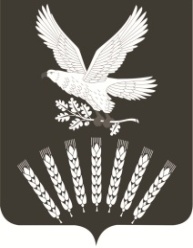 К0й0рг26е районымуниципаль районыны8Кер21ле-Илюшкин ауыл советыауыл бил2м23е хакими2теРЕСПУБЛИКА   БАШКОРТОСТАНАдминистрациясельского поселенияКривле-Илюшкинский сельсовет муниципального района Куюргазинский район453354, Кер21ле-Илюшкин ауылы, !62к урамы, 33Тел. (34757) 6-36-73; факс: (34757) 6-36-73e-mail:  nikitina.a73@mail.ru453354, село Кривле-Илюшкино, улица Центральная, 33Тел. (34757) 6-36-73; факс: (34757) 6-36-73e-mail:  nikitina.a73@mail.ruБОЙОРО?						РАСПОРЯЖЕНИЕ   14 март  2019 й.               №  12-р             14 марта 2019 г.О внесении изменений в состав единой комиссии по осуществлению закупок Администрации сельского поселения Кривле-Илюшкинский сельсовет муниципального района Куюргазинский район Республики БашкортостанВ целях реализации Федерального закона «О контрактной системе в сфере закупок товаров, работ, услуг для обеспечения государственных и муниципальных нужд» от 05 апреля 2013 г. № 44-ФЗ, в связи  с кадровыми перестановками:Обновить состав единой комиссии по осуществлению закупок Администрации сельского поселения Кривле-Илюшкинский сельсовет муниципального района Куюргазинский район Республики Башкортостан: 2. Распоряжение администрации сельского поселения Кривле-Илюшкинский сельсовет от 19.02.2019 № 8-р «О внесении изменений в состав единой комиссии по осуществлению закупок Администрации сельского поселения Кривле-Илюшкинский сельсовет муниципального района Куюргазинский район Республики Башкортостан» отменить.3.   Контроль за исполнением настоящего распоряжения оставляю за собой.Глава сельского поселения                                                    И.Л.ВорошиловСеменова Виктория ИгоревнаУправляющий делами-Председатель комиссииГаббясова Гульфира ФаилевнаСпециалист II категории -заместитель председателя комиссииЯмилова Диана Анасовна Заместитель главного бухгалтера-секретарь комиссииКульмухаметова Альбина ДильшановнаНачальник МКУ «Централизованная бухгалтерия сельских поселений»-член комиссииПетрова Алена НиколаевнаДепутат Совета сельского поселения-член комиссииФедорова Любовь Валерьяновна  Депутат Совета сельского поселения-член комиссии